Република Србија  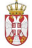 Министарство просвете, науке и технолошког развоја Овај пројекат финансира Европска унија 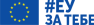 ЕУ ПОДРШКА НАУЧНО-ТЕХНОЛОШКОМ ПАРКУ БЕОГРАД У ПРУЖАЊУ УСЛУГА ИНОВАТИВНИМ КОМПАНИЈАМА Приручник за коришћење пореског подстицаја  Умањење пореза на зараду и доприноса за  обавезно социјално осигурање запослених у  ИиР Република Србија  Министарство просвете, науке и технолошког развоја Овај пројекат финансира Европска унија ЕУ ПОДРШКА НАУЧНО-ТЕХНОЛОШКОМ ПАРКУ БЕОГРАД У ПРУЖАЊУ УСЛУГА ИНОВАТИВНИМ КОМПАНИЈАМА САДРЖАЈ  1.1 Шта се сматра истраживањем и развојем........................................................... 1 1.2 За која лица је могуће остварити ослобођење.................................................... 1 1.3 Основица (зарада) на коју се може применити ослобођење.............................. 3 1.4 Обрачун износа ослобођења ............................................................................... 4 1.5 Однос ослобођења са другим подстицајима....................................................... 5 1.6 Пример обрачуна .................................................................................................. 9Република Србија  Министарство просвете, науке и технолошког развоја Овај пројекат финансира Европска унија ЕУ ПОДРШКА НАУЧНО-ТЕХНОЛОШКОМ ПАРКУ БЕОГРАД У ПРУЖАЊУ УСЛУГА ИНОВАТИВНИМ КОМПАНИЈАМА Послодавац, правно лице, које у оквиру своје делатности на територији Републике  Србије обавља истраживање и развој, може по основу зараде лица која су непосредно  ангажована на пословима истраживања и развоја остварити ослобођење од обавезе  плаћања: ∙ 70% обрачунатог и обустављеног пореза из зараде, и ∙ 100% доприноса за пензијско и инвалидско осигурање (ПИО), и на терет  запосленог и на терет послодавца. Следствено, ослобођење не може да користи било који послодавац, већ само правно  лице који у оквиру своје делатности на територији Републике Србије обавља  истраживање и развој. Додатно, послодавац не може да буде лице основано у  иностранству, као ни огранак или представништво страног правног лица у Републици  Србији. 1.1 Шта се сматра истраживањем и развојем Под истраживањем се сматра оригинално и планирано истраживање предузето у циљу  стицања новог научног или техничког знања и разумевања, а развојем примена  резултата истраживања или примена другог научног достигнућа или дизајна у циљу  производње нових или значајно побољшаних материјала, уређаја, производа, процеса,  система или услуга пре приступања комерцијалној производњи или коришћењу. Право на пореско ослобођење се остварује искључиво по основу пројеката  истраживања и развоја који се обављају на територији Републике Србије, на коме  најмање 90% свих запослених на истраживању и развоју, своје активности на  спровођењу пројекта обављају на територији Републике Србије.  Изузетно, пројекат се може сматрати обављеним на територији Републике Србије и  уколико се неки његови делови обављају ван територије Републике Србије, под условом  да је измештање активности истраживања и развоја ван територије Републике Србије  узроковано посебним физичким, географским, односно природним факторима које није  могуће обезбедити на територији Републике Србије. Поред тога, додатни услов који мора бити испуњен је да је реч о истраживању и  развоју које послодавац спроводи за свој рачун и који задржава власништво на  нематеријалној имовини која може настати истраживањем и развојем. Другим  речима, послодавцем који може да користи ослобођење, се не сматра оно правно лице  које истраживање и развој спроводи за рачун других лица а успешним окончањем  активности истраживања и развоја не постаје власник нематеријалне имовине настале  тим активностима истраживања и развоја (услужно истраживање и развој). 1.2 За која лица је могуће остварити ослобођење Ослобођење не може да се користи по основу исплате зараде свим запосленима, већ  само по основу исплате зараде оним лицима која су непосредно ангажована на  пословима истраживања и развоја и то тако што ослобођење користе сразмерно  времену које таква лица проведу на пословима истраживања или развоја у односу  на пуно радно време.1 1 Пуно радно време износи 40 часова недељно, односно краће од 40 часова недељно уколико је то утврђено општим  актом послодавца. | 1 Република Србија  Министарство просвете, науке и технолошког развоја Овај пројекат финансира Европска унија ЕУ ПОДРШКА НАУЧНО-ТЕХНОЛОШКОМ ПАРКУ БЕОГРАД У ПРУЖАЊУ УСЛУГА ИНОВАТИВНИМ КОМПАНИЈАМА Како се ослобођење може користити само за зараде запослених ангажованих на  пројекту истраживања и развоја, уколико у једном обрачунском периоду запослени ради  на пословима истраживања и развоја али и другим пословима, запослени ће за исти  обрачунски период остварити: ∙ део зараде обављајући непосредно послове истраживања и развоја и по основу  овог дела зараде ће послодавац моћи да примени ослобођења од плаћања  70% пореза на зараде и 100% доприноса за ПИО.  ∙ део зараде обављајући друге послове (који се не сматрају пословима  истраживања и развоја), по основу којих послодавац има обавезу да обрачуна,  обустави и плати порез на зараде као и доприносе за обавезно социјално  осигурање према општим правилима, на терет запосленог и на терет  послодавца, без могућности да обавезу умањи за износ обавезе по основу  пореза на зараде и доприноса за ПИО. Ипак, ово ослобођење се не може применити на зараде исплаћене запосленима  ангажованим на активностима истраживања у циљу проналажења и развоја нафте, гаса  или минералних залиха у екстрактивној индустрији. Како би послодавац имао право на ослобођење, послодавац са лицем које је  непосредно ангажовано на пословима истраживања и развоја треба да има закључен  уговор о раду (на одређено или неодређено време, са пуним или непуним радним  временом), односно да је лице које је непосредно ангажовано на пословима  истраживања и развоја засновало радни однос код послодавца и на тај начин стекло  статус запосленог. Запослени на истраживању и развоју је лице које ради на спровођењу пројекта на  начин да је непосредно укључено у идентификовање и решавања одговарајућих  научних, процесних или техничких питања, проблема или задатака повезаних са  конкретним пројектом2. Међутим, непосредним ангажовањем на пословима истраживања и развоја не  сматрају се активности повезане са директним или индиректним надзором над  спровођењем пројекта3 или активности подршке у вези са спровођењем  пројекта4. 2 Ово може укључивати запослене који су ангажовани на пословима развоја новог или унапређења постојећег  производног система и/или производа, развоја нових или унапређење постојећих рачунарских кола, формулисања нових  хемијских једињења, развоја нових или унапређења постојећих система за решавање проблема загађења земљишта и  животне средине, процењивања карактеристика земљишта, спровођења лабораторијских експеримената, развоја  софтверских решења, развоја система за управљање отпадним водама, развоја нових или унапређење постојећих  материјала и слично. 3 Као што су: присуствовање састанцима на којима се расправља о техничким аспектима пројекта, предложеним  концептима и алтернативама, као и могућим решењима и резултатима; директно састајање са запосленима који су  укључени у решавање конкретног техничког проблема, планирање пројекта, процена предложених решења у домену  дизајна и процеса, управљање процесом развоја, пружање повратних информација вишим нивоима руководства у вези  са активностима на конкретном пројекту и сл. 4 Све оне активности које директно подржавају запослене који су ангажовани на спровођењу и надзору пројекта, као што  су: подешавање опреме која се користи у сврхе истраживања; употреба машина у сврху производње прототипских  компонената; асистирање инжењерима приликом испробавања нових производних процеса; пружање повратне  информације о техничким карактеристикама производа од стране линијског руководиоца производње; пружање  концептуалних решења или техничких информација од стране продајног особља; израда извештаја од стране  службеника; одржавање хигијене у вези са тестирањем неког експерименталног процеса, односно одржавање просторија  у којима се спроводе активности истраживања и развоја; контрола квалитета у циљу тестирања новог производа,  материјала, процеса, софтвера и сл; истраживање тржишта од стране запослених у набавци у циљу проналажења  | 2 Република Србија  Министарство просвете, науке и технолошког развоја Овај пројекат финансира Европска унија ЕУ ПОДРШКА НАУЧНО-ТЕХНОЛОШКОМ ПАРКУ БЕОГРАД У ПРУЖАЊУ УСЛУГА ИНОВАТИВНИМ КОМПАНИЈАМА 1.3 Основица (зарада) на коју се може применити  ослобођење Основица за обрачун пореза и доприноса за ПИО на коју се може остварити ослобођење  плаћања је зарада запосленог по основу радног односа који је непосредно ангажован  на пословима истраживања и развоја, а коју остварује сразмерно времену за које је  непосредно ангажовано на пословима истраживања и развоја у односу на пуно  радно време. Практично, реч је о заради коју запослени који је непосредно ангажован на пословима  истраживања и развоја остварује по основу радног односа, на начин како је то уређено  одредбама Закона о раду, а то је зарада за обављени рад и време проведено на раду,  зарада по основу доприноса запосленог пословном успеху послодавца (награде, бонуси  и сл.) али и друга примања која овај запослени остварује по основу радног односа у  складу са општим актом и уговором о раду (нпр. топли оброк, регрес). Правилником који детаљније уређује ову област је прописано да се у зараду не  урачунавају примања запосленог на истраживању и развоју која оствари од  послодавца, преко неопорезивог износа по основу: 1. трошкова превоза за долазак и одлазак са рада, 2. трошкова службеног путовања у земљи или иностранству, 3. солидарне помоћи за случај болести, здравствене рехабилитације или  инвалидности запосленог или члана његове породице, 4. поклона деци запослених, старости до 15 година, поводом Нове године и  Божића, 5. јубиларне награде запосленима,  6. помоћи у случају смрти члана породице запосленог,  7. новчане помоћи која служи за лечење запосленог у земљи или иностранству,  8. солидарне помоћи за случај рођења детета. Додатно, време проведено на непосредном ангажовању на пословима  истраживања и развоја не сматра се време које запослени на истраживању и  развоју проведе на одмору и одсуствима које користи у складу са законом којим се  уређује рад, општим актом послодавца и уговором о раду, у случају: годишњег одмора,  одсуствовања са рада на дан празника који је нерадни дан, плаћеног одсуства, војне  вежбе и одазивање на позив државног органа, одсуствовања са рада због привремене  спречености за рад, прекида рада, односно смањења обима рада до којег је дошло без  кривице запосленог и прекида рада до кога је дошло наредбом надлежног државног  органа или надлежног органа послодавца. канала набавке материјала који ће се користити у новом производном процесу или при производњи новог производа и  сл. | 3 Република Србија  Министарство просвете, науке и технолошког развоја Овај пројекат финансира Европска унија ЕУ ПОДРШКА НАУЧНО-ТЕХНОЛОШКОМ ПАРКУ БЕОГРАД У ПРУЖАЊУ УСЛУГА ИНОВАТИВНИМ КОМПАНИЈАМА 1.4 Обрачун износа ослобођења Износ ослобођења обрачунатог и обустављеног пореза, као и ПИО доприноса из зараде  запосленог на истраживању и развоју и износ сразмерног дела утврђеног пореза је дат  у наставку. Ослобођење по основу пореза на зараду (пореско ослобођење) се утврђује на следећи  начин: ослобођење = Порез хАнгажовано радно времех 70% Пореско  Пуно радно време Ослобођење за ПИО доприносе се утврђује на следећи начин: Ослобођење  за ПИО  доприносе =ПИО  Доприноси х Ангажовано радно време х 100% Пуно радно време При чему наведени појмови имају следеће значење: Порез - укупан износ обрачунатог и обустављеног пореза из зараде запосленог на  истраживању и развоју, за одређени обрачунски период за који се врши исплата зараде; ПИО Доприноси - укупан износ обрачунатог и обустављеног износа доприноса за ПИО  на терет запосленог и на терет послодавца запосленог на истраживању и развоју, за  одређени обрачунски период за који се врши исплата зараде; Ангажовано радно време - радно време које је запослени на истраживању и развоју  провео на тим пословима у месецу за који се врши обрачун пореза на зараде; Пуно радно време - пуно радно време у месецу за који се врши обрачун пореза на  зараде. Специфична ситуација може настати уколико послодавац изврши прерасподелу радног  времена у складу са одредбама Закона о раду. У случају прерасподеле радног времена  сагласно закону којим се уређује рад, општем акту послодавца и уговору о раду,  сразмера између времена које запослени на истраживању и развоју проведе на тим  пословима у односу на пуно радно време, утврђује се на почетку периода прерасподеле  радног времена као коефицијент сразмере између радног времена које тај запослени  проведе на пословима истраживања и развоја и пуног радног времена. Међутим, кад постоји разлика у коефицијенту утврђеном на претходно описани начин и  коефицијента утврђеног за сваки поједини месец током периода прерасподеле радног  времена, коефицијент се коригује за сваки поједини месец у периоду прерасподеле  радног времена, с тим да не може да буде већи од коефицијента 1. У сваком случају, по  истеку периода прерасподеле радног времена укупно пореско ослобођење не може да  буде веће или мање од укупног пореског ослобођења које би послодавац остварио за  тај период да није било прерасподеле радног времена. | 4 Република Србија  Министарство просвете, науке и технолошког развоја Овај пројекат финансира Европска унија ЕУ ПОДРШКА НАУЧНО-ТЕХНОЛОШКОМ ПАРКУ БЕОГРАД У ПРУЖАЊУ УСЛУГА ИНОВАТИВНИМ КОМПАНИЈАМА Као што се може закључити, приликом исплате зараде запосленом који је непосредно  ангажован на пословима истраживања и развоја, уколико испуњава прописане услове,  послодавац је у потпуности ослобођен обавезе плаћања доприноса за ПИО и то како на  терет запосленог, тако и на терет послодавца, с тим да и ово ослобођење послодавац  остварује сразмерно времену које таква лица проведу на пословима истраживања и  развоја у односу на пуно радно време. Доприноси за ПИО за лице за које се остварује право на ослобођење од плаћања  доприноса, се плаћају из буџета Републике, а за потребе остваривања права из ПИО  сматрају се плаћеним у моменту доспелости, у износу у којем послодавац остварује  право на ослобођење од плаћања доприноса. На овај начин се обезбеђује да лице за  које послодавац остварује ослобођење остварује права из ПИО на исти начин као и  запослени за које послодавац не користи ослобођење, односно његова права из ПИО  ни на који начин нису угрожена из разлога што послодавац приликом исплате његове  зараде користи ослобођење. Међутим, послодавац није ослобођен обавезе плаћања доприноса за здравствено  осигурање (на терет запосленог и на терет послодавца) као ни обавезе плаћања  доприноса за осигурање за случај незапослености (који се обрачунава и плаћа само  на терет запосленог). 1.5 Однос ослобођења са другим подстицајима Послодавац који за одређено лице користи било коју врсту подстицаја који су  уређени одговарајућим законом, по основу заснивања радног односа са тим лицем  нема право да за то лице оствари ово ослобођење.  Са друге стране, послодавац има право да користи ово ослобођење без обзира да  ли већ користи подстицај који се односи на двоструко признавање трошкова који  су непосредно повезани са истраживањем и развојем у складу са законом којим се  уређује порез на добит правних лица. Документација и евиденције које послодавац води Послодавац који остварује право на ослобођење је дужан да обезбеди посебну  евиденцију о запосленима на истраживању и развоју као и документацију о сваком  појединачном пројекту истраживања и развоја. При том, послодавац је дужан да обезбеди ову евиденцију, односно документацију, а  исту доставља надлежном пореском органу само на захтев. Форма у којој се воде захтевани подаци није прописана законом или подзаконским  актом, већ се може водити на начин који је прикладан послодавцу (кориснику  ослобођења). ∙ Евиденција о запосленима на истраживању и развоју Послодавац је дужан да за сваког појединачног запосленог на истраживању и развоју,  по основу чије зараде остварује пореско ослобођење, обезбеди и води посебну  евиденцију у којој ће исказивати податке који су од значаја за праћење испуњености  | 5 Република Србија  Министарство просвете, науке и технолошког развоја Овај пројекат финансира Европска унија 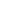 ЕУ ПОДРШКА НАУЧНО-ТЕХНОЛОШКОМ ПАРКУ БЕОГРАД У ПРУЖАЊУ УСЛУГА ИНОВАТИВНИМ КОМПАНИЈАМА услова на остваривање права на пореско ослобођење у односу на тог запосленог, која  садржи: I Информације о радном времену запосленог на истраживању и развоју, у  складу са законом којим се уређује рад, општим актом послодавца и  уговором о раду, за одређени месец, које обухватају: 1) пуно радно време за тај месец, сагласно општем акту послодавца; 2) радно време запосленог на истраживању и развоју за тај месец; 3) укупно радно време које је запослени на истраживању и развоју у том месецу  провео на раду (податак да ли је запослени на истраживању и развоју радио  пуно/непуно радно време, скраћено радно време, да ли је имао прековремни  рад, прерасподелу радног времена), који износ треба да одговара збиру  износа из 4) и 5); 4) радно време које је у том месецу запослени на истраживању и развоју провео  на пословима истраживања и развоја, по пројекту; 5) остало радно време које у том месецу запослени на истраживању и развоју  није провео на пословима истраживања и развоја; 6) време проведено на годишњем одмору у том месецу; 7) време проведено на плаћеном одсуству у том месецу (одсуствовања са рада  на дан празника који је нерадни дан, плаћеног одсуства, војне вежбе и  одазивања на позив државног органа); 8) време одсуствовања са рада због привремене спречености за рад у том  месецу; 9) време прекида рада, односно смањења обима рада до којег је дошло без  кривице запосленог на истраживању и развоју, у том месецу; 10) време прекида рада до којег је дошло наредбом државног органа или  надлежног органа послодавца, у том месецу; II Информације у вези са зарадом, накнадом зараде и осталим примањима  запосленог на истраживању и развоју, у складу са законом којим се уређује  рад, општим актом послодавца и уговором о раду, за одређени месец, које  обухватају: 1) износ зараде за рад и време проведено на раду, који у себи садржи порез и  доприносе за обавезно социјално осигурање који се плаћају на терет  запосленог (даље: припадајуће обавезе из зараде), за тај месец; 2) износ зараде по основу доприноса запосленог пословном успеху послодавца  (награде, бонуси и сл.), увећан за припадајуће обавезе из зараде; 3) износ накнаде зараде који у себи садржи припадајуће обавезе из зараде, за  време проведено на одмору и одсуствима; 4) укупан износ опорезивих прихода по основу примања запосленог која оствари  од послодавца преко неопорезивог износа, који у себи садржи припадајуће  обавезе из зараде; 5) збир зараде, накнаде зараде и осталих примања из 1), 2), 3) и 4); 6) збир зараде из 1), 2) и 3); 7) износ пореза на зараде обрачунат на износ исказан у 5); 8) износ пореза на зараде обрачунат на износ из 6); | 6 Република Србија  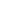 Министарство просвете, науке и технолошког развоја Овај пројекат финансира Европска унија 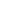 ЕУ ПОДРШКА НАУЧНО-ТЕХНОЛОШКОМ ПАРКУ БЕОГРАД У ПРУЖАЊУ УСЛУГА ИНОВАТИВНИМ КОМПАНИЈАМА 9) износ пореског ослобођења који се може применити на обрачунати порез из  8); 10) износ пореза за плаћање (разлика између износа из 7) и 9) ове тачке); 11) износ доприноса за ПИО на терет послодавца и на терет запосленог,  обрачунат на износ из 5); 12) износ доприноса за ПИО на терет послодавца и на терет запосленог,  обрачунат на износ из 6); 13) износ ослобођења од обавезе плаћања 100% доприноса за обавезно ПИО на  терет послодавца и на терет запосленог, који се може применити на  обрачунати допринос из 12); 14) износ доприноса за ПИО за плаћање на терет послодавца и на терет  запосленог (разлика између износа из 11) и 13)); 15) износ доприноса за пензијско и инвалидско осигурање на терет послодавца,  обрачунат на износ из 5); 16) износ доприноса за ПИО на терет послодавца, обрачунат на износ из 6); 17) износ ослобођења од обавезе плаћања 100% доприноса за обавезно ПИО на  терет послодавца, који се може применити на обрачунати допринос из 16); 18) износ доприноса за ПИО за плаћање на терет послодавца (разлика између  износа из 15) и 17)); 19) износ доприноса за ПИО на терет запосленог, обрачунат на износ из 5); 20) износ доприноса за ПИО на терет запосленог, обрачунат на износ из 6); 21) износ ослобођења од обавезе плаћања 100% доприноса за обавезно ПИО на  терет запосленог, који се може применити на обрачунати допринос из 20); 22) износ доприноса за ПИО за плаћање на терет запосленог (разлика између  износа из 19) и 21)); 23) износ укупног трошка за послодавца по основу зараде, накнаде зараде и  осталих примања запосленог пре ослобођења, за тај месец (збир износа из  5) и 15), увећан за износ доприноса за здравствено осигурање на терет  послодавца); 24) износ укупног трошка за послодавца по основу зараде, накнаде зараде и  осталих примања запосленог, после ослобођења, за тај месец (разлика  између износа из 23) и збира износа из 9) и 13)). Наведене евиденције, послодавац је дужан да има приликом подношења сваке  појединачне пореске пријаве о обрачунатом и плаћеном порезу и доприносима за  обавезно социјално осигурање по одбитку, у којој исказује податке о пореском  ослобођењу које користи.  Изузетно, уколико послодавац зараду исплаћује из више делова, евиденције је дужан  да има приликом подношења пореске пријаве за коначну исплату зараде за одређени  месец, тако да евиденције садрже збирне податке по основу свих поднетих пореских  пријава, односно податке по основу свих исплата зарада за одређени месец. ∙ Документација о пројекту истраживања и развоја Осим евиденције о запосленима на истраживању и развоју, по основу чије зараде  послодавац користи ослобођење, послодавац који остварује право на пореско  ослобођење, дужан је да за сваки појединачни пројекат има следећу документацију: | 7 Република Србија  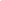 Министарство просвете, науке и технолошког развоја Овај пројекат финансира Европска унија 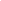 ЕУ ПОДРШКА НАУЧНО-ТЕХНОЛОШКОМ ПАРКУ БЕОГРАД У ПРУЖАЊУ УСЛУГА ИНОВАТИВНИМ КОМПАНИЈАМА I Опис (спецификацију) пројекта са посебно истакнутим циљевима пројекта,  планираним фазама пројекта, као и планираним активностима у оквиру сваке од  фазе пројекта, са мишљењима стручњака који су задужени за реализацију пројекта  (укључујући и мишљења стручњака - запослених који ће радити на пројекту). Овај  вид документације, послодавац је дужан да има почев од момента када почне да  користи пореско ослобођење у вези са пројектом. II Годишњи буџет пројекта и укупан буџет пројекта који је одобрен од стране органа  управљања послодавца, уз пројекције карактеристика/резултата које се од  конкретног пројекта очекују. Овај вид документације је послодавац дужан да има  почев од момента када почне да користи пореско ослобођење у вези са пројектом.  Изузетно, уколико током трајања пројекта из оправданих разлога дође до једне или  више измена годишњег буџета пројекта, односно укупног буџета пројекта,  послодавац је дужан да у моменту измене буџета пројекта има такав измењени  документ који испуњава исте услове (одобрен од стране органа управљања са  пројекцијама карактеристика/резултата пројекта), уз образложење измене. III Годишњи извештај о одступању од буџета из дела 2); IV Извештај запосленог на истраживању и развоју, достављен у папирном или  електронском облику, који садржи спецификацију о укупном радном времену и  радном времену које је провео на непосредном обављању послова  истраживања и развоја у одређеном месецу, на пројекту или пројектима  (спецификација би требало да садржи податак за сваки пројекат засебно уколико је  радио на више пројеката у одређеном месецу). Овај извештај је послодавац дужан  да има приликом подношења сваке појединачне пореске пријаве о обрачунатом и  плаћеном порезу и доприносима за обавезно социјално осигурање по одбитку, у којој  исказује податке о пореском ослобођењу које користи. Изузетно, уколико  послодавац зараду исплаћује из више делова, овај извештај је дужан да има  приликом подношења пореске пријаве за коначну исплату зараде за одређени  месец, тако да исти садржи збирне податке по основу свих поднетих пореских  пријава, односно податке по основу свих исплата зарада за одређени месец. V Извештај о стању, односно резултатима пројекта према истакнутим циљевима  пројекта у складу са документацијом из дела I, укључујући и разлоге за одустанак  од пројекта или неуспех пројекта, потписан од стране законског заступника  послодавца. Овај извештај послодавац припрема најмање једном у току  календарске године у току трајања пројекта, као и приликом окончања пројекта, а у  извештај уноси податке о спроведеном пројекту и резултатима, односно разлоге и  податке у вези са одустанком или неуспешним резултатом пројекта. VI Потписану изјаву законског заступника послодавца, дату под кривичном и  материјалном одговорношћу, да су подаци из евиденција о запосленима на  истраживању и развоју, потпуни и истинити, као и да најмање 90% свих  запослених који су ангажовани на пословима истраживања и развоја своје  активности обавља на територији Републике Србије. Ову изјаву је послодавац  дужан да има приликом подношења сваке појединачне пореске пријаве о  обрачунатом и плаћеном порезу и доприносима за обавезно социјално осигурање  по одбитку, у којој исказује податке о пореском ослобођењу које користи. Изузетно,  уколико послодавац зараду исплаћује из више делова, ову изјаву је дужан да има  приликом подношења пореске пријаве за коначну исплату зараде за одређени  месец, тако да се иста односи на збирне податке по основу свих поднетих пореских  пријава, односно податке по основу свих исплата зарада за одређени месец. | 8 Република Србија  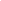 Министарство просвете, науке и технолошког развоја Овај пројекат финансира Европска унија 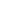 ЕУ ПОДРШКА НАУЧНО-ТЕХНОЛОШКОМ ПАРКУ БЕОГРАД У ПРУЖАЊУ УСЛУГА ИНОВАТИВНИМ КОМПАНИЈАМА VII Потписану изјаву запосленог на истраживању и развоју, дату под кривичном и  материјалном одговорношћу, да су подаци из извештаја о радном времену из  дела IV, потпуни и истинити. Ову изјаву послодавац прикупља једном у току  календарске године и дужан је да је има на крају календарске године. 1.6 Пример обрачуна Лице је запослено код послодавца - правног лица које у оквиру своје делатности на  територији Републике обавља истраживање и развој. У току једног месеца у 2022.  години, који има 168 сати, запослени је 126 сати био непосредно ангажован на  пословима истраживања и развоја, а 42 сата је обављао остале послове.  За овај обрачунски период запослени је остварио зараду (у бруто износу) од 200.000  динара. Уколико послодавац не користи описано ослобођење, обрачун зараде запосленог према  општим правилима (без ослобођења) је представљен у наставку: | 9 Република Србија  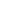 Министарство просвете, науке и технолошког развоја Овај пројекат финансира Европска унија 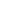 ЕУ ПОДРШКА НАУЧНО-ТЕХНОЛОШКОМ ПАРКУ БЕОГРАД У ПРУЖАЊУ УСЛУГА ИНОВАТИВНИМ КОМПАНИЈАМА Укупан трошак послодавца по основу исплате зараде запосленом, према општим  правилима (без ослобођења), у конкретном случају износи 232.300 динара.  Уколико су испуњени услови, приликом исплате зараде запосленом који је непосредно  ангажован на пословима истраживања и развоја, послодавац се ослобађа од плаћања  70% пореза на зараде и 100% доприноса за ПИО, и на терет запосленог и на терет  послодавца, с тим да предметна ослобођења послодавац користи сразмерно времену  које је тај запослени провео на пословима истраживања и развоја у односу на пуно  радно време.  У конкретном случају, коефицијент који представља однос између радног времена које  је запослени провео обављајући непосредно послове истраживања и развоја и пуног  радног времена износи 0,75 (126/168). То значи да у конкретном случају послодавац остварује ослобођење од плаћања пореза  на зараде и ПИО доприноса, на следећи начин: Практично, запосленом се свакако исплаћује нето износ од 142.130 динара (износ који  се добија након обуставе износа пореза на зараде и доприноса на терет запосленог  према општим правилима) али се послодавац ослобађа плаћања износа од 46.986,75  динара. | 10 Република Србија  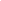 Министарство просвете, науке и технолошког развоја Овај пројекат финансира Европска унија 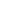 ЕУ ПОДРШКА НАУЧНО-ТЕХНОЛОШКОМ ПАРКУ БЕОГРАД У ПРУЖАЊУ УСЛУГА ИНОВАТИВНИМ КОМПАНИЈАМА Допринос за здравствено осигурање и допринос за осигурање за случај незапослености,  послодавац обрачунава и плаћа према општим правилима, с обзиром да коришћење  предметног ослобођења не аболира послодавца од плаћања ових доприноса. То значи да ће у овом случају, укупан трошак послодавца уместо 232.300,00 динара  износити 185.313,25 динара (232.300,00 - 46.986,75). У оквиру Каталога врсте прихода, који је саставни део Правилника о пореској пријави за  порез по одбитку, је предвиђена и посебна ознака за ову врсту ослобођења, „38: Зарада  и друга примања запосленог која имају карактер зараде из чл. 13, 14, 14а и 14б Закона,  са правом послодавца на ослобођење од плаћања 70% пореза на зараду и 100%  доприноса за ПИО по члану 21и Закона и члану 45з Закона о доприносима, исплаћена  почев од 1. марта 2022. године“. | 11 РБ Назив Износ без ослобођења 1. Бруто зарада 200.000  2. Неопорезиви износ 19.300  3. Основица пореза на зараду (1-2) 180.700  4. Порез на зараду (3х10%) 18.070  5. Минимална основица за плаћање доприноса 30.880  6. Максимална основица за плаћање доприноса 441.140  7. Основица за плаћање доприноса 200.000  8. Доприноси на терет запосленог (7х19.9%) 39.800  Допринос за ПИО (7х14%) 28.000  Допринос за здравство (7х5.15%) 10.300  Допринос за незапосленост (7х0.75%) 1.500  9. Доприноси на терет послодавца (7х16.15%) 32.300  Допринос за ПИО (7х11%) 22.000  Допринос за здравство (7х5.15%) 10.300  10. Нето за исплату (1-4-8) 142.130  11. Трошак послодавца (1+9) 232.300 РБ Назив Износ 1. Порез на зараду, без ослобођења 18.070  2. Допринос за ПИО (2.1 + 2.2) 50.000  2.1 Доприноси з ПИО на терет запосленог 28.000  2.2 Доприноси за ПИО на терет послодавца 22.000  Коефицијент (однос радног времена  3. проведеног обављајући истраживање и развој  126/168 = 0,75 и пуног радног времена) 4. Ослобођење за порез на зараду (1х3х70%) 9.486,75  5. Износ пореза који плаћа послодавац (1-4) 8.583,25  6. Ослобођење за ПИО доприносе (2х3х100%) 37.500  7. Износ ПИО доприноса које плаћа послодавац  (2-6) 12.500  8. Укупан износ ослобођења (4+6) 46.986,75 